
Venue Hire Request Form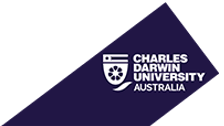 Two business days’ notice is required for a New venue or Alterations to a bookingAPPLICANT DETAILSFUNCTION DETAILSFORWARD COMPLETED FORM TO:   roombookings@cdu.edu.au
Telephone (08) 8946 6500Charles Darwin University, Ellengowan Drive, Darwin 0909 NT AustraliaContact NamePhone:  Phone:  EmailCompanyPostal AddressCommercial / Not For Profit GroupCommercial / Not For Profit GroupABN:Event NameEvent Type  Event date/sTimes – in 1 hour blocks on the hour or ½ hour.Multiple days/times can be listed here  Set Up Time(Actual time access required)Event StartEvent FinishDeparture Time(actual time all will have departed)Times – in 1 hour blocks on the hour or ½ hour.Multiple days/times can be listed here  PLEASE NOTE – we DO NOT provide room set-up or Refreshment needsPLEASE NOTE – we DO NOT provide room set-up or Refreshment needsPLEASE NOTE – we DO NOT provide room set-up or Refreshment needsPLEASE NOTE – we DO NOT provide room set-up or Refreshment needsPLEASE NOTE – we DO NOT provide room set-up or Refreshment needsFacilitatorMobile numberCampus PreferenceNumber of AttendeesVenue Preference
*If Software installation required please provide the name of the software, license number and version number.Additional cleaning may be required after any event involving food and/or beverages.Please provide a copy of your Public Liability Certificate of Currency.
Your event is not confirmed until a Contract has been exchanged. A Confirmation email will be sent on your acceptance of the Contract and Terms and Conditions. 